Unit 3 Lesson 5: Otro algoritmo de sumaWU Observa y pregúntate: Otra tabla interesante (Warm up)Student Task Statement¿Qué observas? ¿Qué te preguntas?1 Un nuevo algoritmo de sumaStudent Task StatementEstos son dos algoritmos para sumar .El algoritmo de Han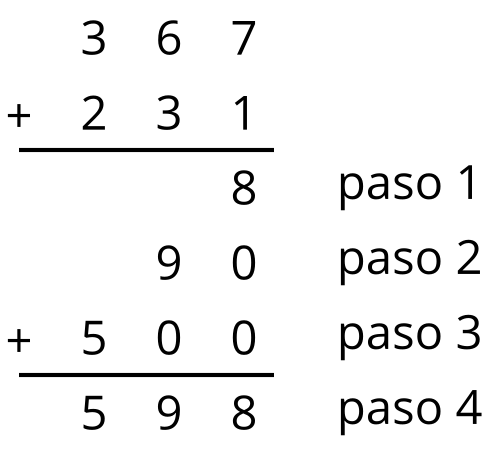 El algoritmo de Elena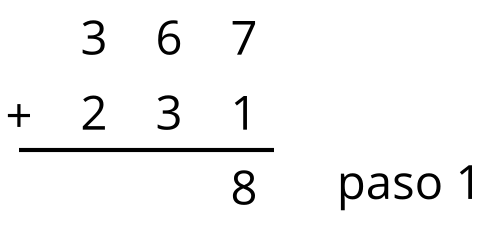 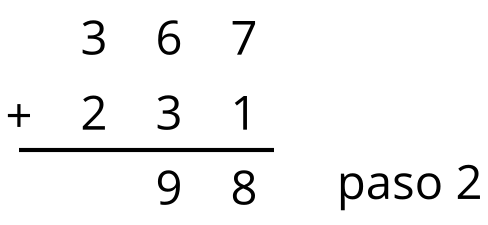 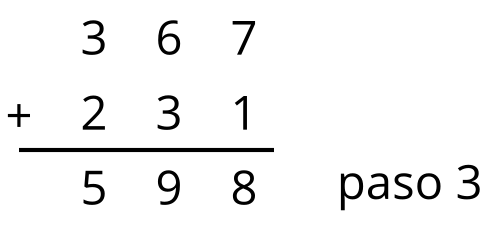 Discute con tu compañero:¿En qué son diferentes los algoritmos de Elena y de Han?¿Por qué ambos algoritmos funcionan?2 Compongamos nuevas unidadesStudent Task StatementEstos son dos algoritmos para sumar .El algoritmo de Han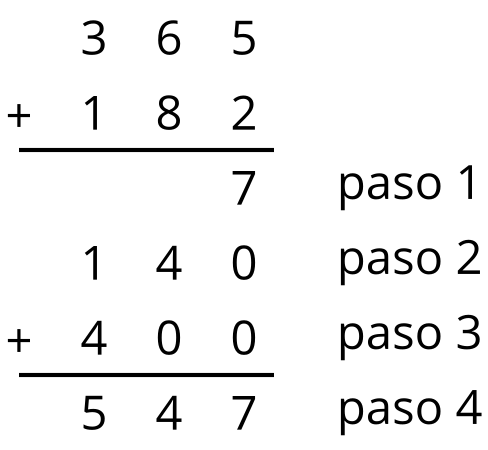 El algoritmo de Elena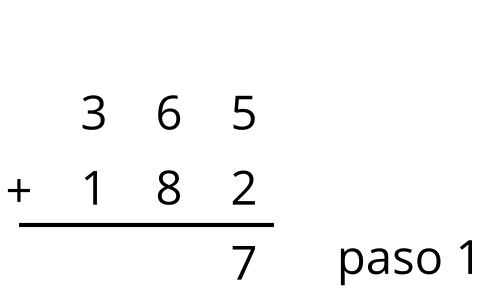 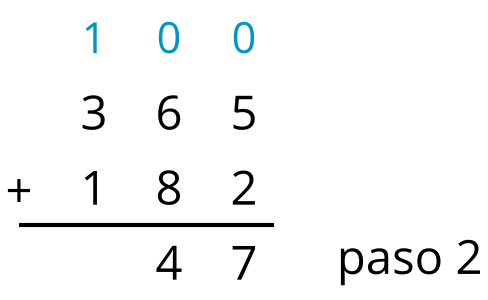 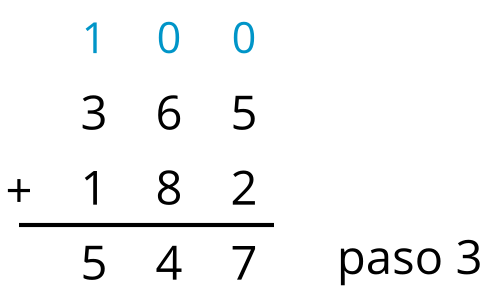 ¿Cómo muestran los algoritmos las 14 decenas de forma diferente?Prueba el algoritmo de Elena para encontrar el valor de cada suma.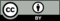 © CC BY 2021 Illustrative Mathematics®+98991001011029819719999197199201100??101199201203102201203